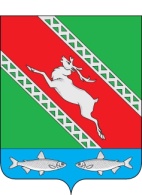 РОССИЙСКАЯ ФЕДЕРАЦИЯИРКУТСКАЯ ОБЛАСТЬАдминистрациямуниципального образования «Катангский район»П О С Т А Н О В Л Е Н И Еот 10 января 2022 г.                 с. Ербогачен                                       № 3 -пО признании утратившими силу отдельныхпостановлений администрации муниципального образования «Катангский район» В связи с прекращением исполнения администрацией муниципального образования «Катангский район» государственных полномочий в области производства и оборота этилового спирта, алкогольной и спиртосодержащей продукции, на основании Закона Иркутской области от 15 июля 2021 года № 75-ОЗ «О признании утратившим силу отдельных законов Иркутской области и статьи 14 Закона Иркутской области «О внесении изменений в отдельные законы Иркутской области», руководствуясь статьей 48 Устава муниципального образования «Катангский район» администрация муниципального образования «Катангский район»ПОСТАНОВЛЯЕТ:1. Признать утратившими силу постановления администрации муниципального образования «Катангский район»:- от 03 сентября 2018 года № 209-па «Об утверждении административного регламента исполнения государственной функции по лицензионному контролю за розничной продажей алкогольной продукции на территории муниципального образования «Катангский район»;- от 02 апреля 2021 года № 85-п «Об утверждении должностных лиц, наделенных полномочиями по составлению протоколов об административных правонарушениях в сфере лицензионного контроля за розничной продажей алкогольной продукции»;- от 23 апреля 2021 года № 102-п «Об утверждении программы профилактики нарушений обязательных требований в области розничной продажи алкогольной и спиртосодержащей продукции на территории муниципального образования «Катангский район» на 2021 год и плановый период 2022 и 2023 годов».2. Опубликовать настоящее постановление в муниципальном вестнике муниципального образования «Катангский район» и на официальном сайте муниципального образования «Катангский район».И.о. главы администрациимуниципального образования«Катангский район»                                                                                               Е.В. Васильева